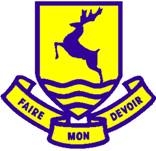 BTEC Level 3: Creative Digital Media Production - Summer work Task: Create a short clip with a twist entitled ‘Summer’, and a commentary explaining your ideas.Create a mind map/bullet pointed list with headings exploring ideas you might use to create a short film with the title ‘Summer’. Include ideas about: a storyline, where you would film (local film locations), who would be in it, what sound and music would you use, what would you film it on, how would you edit it, how could you use different types of lighting, how could you use different camera angles.Produce a 1 minute film clip called ‘Summer’, using phones, building up atmosphere and ending with a surprise ending. Use the ideas you have come up with already.Either write or record (as an audio clip or a video) a 200 word commentary explaining why and how you created your clip. Bring the mindmap/bullet pointed list, clip and commentary to your first lesson as this will be the focus of the lesson.